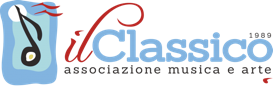 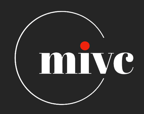 2022 Milano international Violin CompetitionProfessional SectionProfessional group repertoire requirements:Group A: 2 Piece First Round : - Choose an etude of own choiceKreutzer, Rode, Dont (Op.35) Second Round : - A Piece  for solo violin or violin and piano freely chosen by the competitor Group B: 3 PieceFirst Round : - Choose an capriccio of the following choosing Wieniawski or Paganini - Bach sonata and partita for violin soloone of the following choosing 1st partita  BWV 1002 ： Corrente; Sarabande2nd partita  BWV 1004： Allemande; Sarabande3rd partita  BWV 1006： Prelude ; LoureSecond Round : - A Piece for solo violin or violin and piano freely chosen by the competitor Group C: 3 Piece First Round : - Bach sonata and partita for violin solo  1st and 2nd movement from one of the Bach sonatas for violin solo:G Minor BWV 1001 ： Adagio； FugueA Minor  BWV 1003 ： Grave； FugueC Major BWV 1005 ： Adagio； FugueSecond Round : - A violin solo piece or violin with piano piece- The first movement of a Violin ConcertoAmateur Section： 1-2 repertori in Option by candidate Requirement Of Video recording - Contestants in the professional group should submit the video viewing link of the first and second round entries before the registration deadline- Each track needs to be recorded separately as a video- The video needs to be shot to the end, and post-editing and modification are not allowed- The video must be marked with the title: contestant name + category + track name / work number- Please make a video of the contestants wearing formal or performance clothes- The video quality must not be lower than 720P; the video recording angle must be able to clearly see the contestant's hands and face- Participating videos should not be disturbed by sound other than performance- The contestant's video must be uploaded to Youtube or Youku video website, and the video viewing link must be submitted.- You need to set a viewing password for participating videos. The password is uniformly set as: mivc2022 (all lowercase)- The copyright of all audio-visual products belongs to the organizing committee for the audio and video recordings, television broadcasts, network communication, concerts of award-winning contestants and other related activities of the competition party, and contestants' participation is deemed as consent.- Entry video and entry form must be submitted no later than April 30, 2022Please fill out the form and confirm it is correct.Please send the registration form, a personal photo, the registration fee payment voucher (screenshot or document), the video link and the video viewing password to the email of the organizing committee:mivc@ebanoclassicalmusic.com  The subject of the email must indicate the contestant's name and group.Application Fee For Professional SectionGroup A : 100 EUROGroup B : 110 EURO Gorup C : 125 EUROSignature & Date                                    ——————————————                    First NameLast NameLast NameLast NameAgeNationalityNationalityNationalityDate of Brith（年/月/日）Date of Brith（年/月/日）GenderGenderGenderEmailApplication for CategoryTeacherTeacherTeacher*First Round Repertory 1ComposerComposer*First Round Repertory 1Repertory InformationRepertory Information*First Round Repertory 1Video LinkVideo LinkFirst Round Repertory 2ComposerComposerFirst Round Repertory 2Repertory InformationRepertory InformationFirst Round Repertory 2Video LinkVideo Link* Second Round Repertory 1ComposerComposer* Second Round Repertory 1Repertory InformationRepertory Information* Second Round Repertory 1Video LinkVideo LinkSecond Round Repertory 2ComposerComposerSecond Round Repertory 2Repertory InformationRepertory InformationSecond Round Repertory 2Video LinkVideo Link